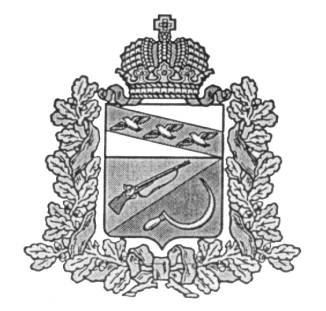 АДМИНИСТРАЦИЯ КОСОРЖАНСКОГО СЕЛЬСОВЕТАЩИГРОВСКОГО РАЙОНА КУРСКОЙ ОБЛАСТИП О С Т А Н О В Л Е Н И Еот                     2023 г.                      №                                              ПРОЕКТОб утверждении муниципальной программы «Организация и содержание мест захоронения в Косоржанском сельсовете на 2024-2026 годы»В соответствии с Федеральными законами от 12.01.1996г. № 8-ФЗ «О погребении и похоронном деле», от 06.10.2003г. № 131-ФЗ «Об общих принципах организации местного самоуправления в Российской Федерации», Рекомендациями о порядке похорон и содержании кладбищ в Российской Федерации (МДК 11-01.2002 (рекомендованы протоколом НТС Госстроя России от 25 декабря 2001 г. N 01-НС-22/1), Администрация Косоржанского сельсовета Щигровского района ПОСТАНОВЛЯЕТ:1. Утвердить прилагаемую муниципальную программу «Организация и содержание мест захоронения в Косоржанском  сельсовете на 2024-2026 годы».              2.Определить координатором Программы администрацию Косоржанского сельсовета Щигровского района Курской области.3. Установить, что в ходе реализации Программы отдельные ее мероприятия могут уточняться, а объемы их финансирования корректироваться.              4.Финансирование расходов, связанных с реализацией Программы, осуществлять за счет и в пределах средств, предусмотренных решением о бюджете Косоржанского сельсовета  на 2024 год и на плановый период 2025 и 2026 годов, а также иных источников в соответствии с действующим законодательством.             5. Постановление Администрации Косоржангского сельсовета от  23.11.2018 г. №106 «Об утверждении долгосрочной муниципальной целевой программы «Организация и содержание мест захоронения в Косоржанском сельсовете на 2019-2023 годы» считать утратившим силу с 01.01.2024года.6. Контроль за исполнением настоящего постановления оставляю за собой.7. Постановление вступает в силу со дня его официального обнародования.Глава  Косоржанского сельсоветаЩигровского района                                                                   Г.Д.ЗахаровУтвержден аПостановлением Администрации Косоржанского сельсовета от «                   2023 г. № Муниципальная программа
«Организация и содержание мест захоронения в Косоржанском сельсовете на 2024-2026 годы»Паспорт ПрограммыОписание Программы1. Технико-экономическое обоснование Программы.В настоящее время на территории поселения находится 2 муниципальных кладбища. На кладбище в с.Косоржа осуществляется захоронение в новые могилы, т.е. начальное предоставление земельных участков для захоронения, так и подзахоронение. На одном кладбище в д. Пересуха захоронения не производятся,оно закрыто для свободного захоронения. И родственники умерших производят захоронения в с.Косоржа.  Второе кладбище находится в с.Косоржа в отдалении от жилой застройки, что позволяет расширять зону захоронений.Однако, расположение муниципального образования по отношению к областному центру становится основным показателем при переезде на постоянное место жительства на территорию села. Основной проблемой всех мест захоронений является мусор. Также на территориях мест захоронений большое количество сухих зеленых насаждений, которые необходимо ликвидировать.Требует совершенствования пропаганда населения в области содержания мест захоронения, т.к. в основном мусор и грязь является результатом непосредственной деятельности человека.Сегодня для изменения сложившейся ситуации необходимы самые эффективные меры. В целях реализации полномочий органа местного самоуправления, возложенных Федеральным законом от 06.10.2003г. № 131-ФЗ «Об общих принципах организации местного самоуправления в Российской Федерации», Уставом Косоржанского сельсовета, в целях организации благоустройства мест захоронений на территории поселения, создание благоприятных условий при посещении родственниками мест захоронения, разработана настоящая Программа.2. Основная цель и задачи Программы, срок ее реализацииОсновными целями настоящей Программы являются:- реализация гарантий погребения умерших с учетом их волеизъявления, выраженного при жизни, или пожеланий родственников;- создание оптимальных условий по посещению и уходом за местами захоронений; - расширение, благоустройство и сохранность мест захоронений умерших граждан.Для достижения поставленных в настоящей Программе целей предусматривается решить задачи: - мероприятия по содержанию и расширению мест захоронений;- мероприятия по благоустройству кладбищ;- проведение мероприятий по планированию новых мест для захоронений на действующих кладбищах.Срок реализации настоящей Программы - 2024- 2026годы.3. Мероприятия ПрограммыМероприятия Программы предусмотрены Приложением №1.Общий объем финансирования настоящей Программы составит рублей, в том числе:28,5 тыс. рублей – в 2024 году – бюджет поселения, районный бюджет привлеченные средства;28,5 тыс. рублей – в 2025году – бюджет поселения, областной бюджет, привлеченные средства;28,5 тыс. рублей – в 2026 году – бюджет поселения, районный бюджет, областной бюджет, привлеченные средства;5. Механизм реализации ПрограммыУправление настоящей Программой включает в себя организационные мероприятия, обеспечивающие планирование, реализацию, корректировку и контроль исполнения предусмотренных мероприятий.Общее руководство настоящей Программой остается за Главой поселения.Оперативное управление и контроль за реализацией мероприятий настоящей Программы осуществляется администрацией поселения и главой поселения.Настоящая Программа реализуется Администрацией поселения.Ежегодные итоги реализации мероприятий Программы отражаются в Отчете о реализации мероприятий Программы, по форме согласно приложению 2 к настоящей Программе.Отчет о реализации мероприятий Программы подлежит обнародованию на официальном сайте Администрации Косоржанского сельсовета  в информационно-телекоммуникационной сети «Интернет», в официальном печатном издании Косоржанского сельсовета в первом квартале года следующего за отчетным. Отчет о реализации мероприятий Программы представляется на обозрение Собранию депутатов, жителям поселения - на ежегодном отчете Главы поселения перед населением.6. Оценка эффективности реализации ПрограммыРешение задач, поставленных в настоящей Программе, позволит достичь следующих результатов:- обеспечение потребности населения Косоржанского сельсовета в наличии мест захоронения,- создание благоприятных условий при посещении родственниками могил: наличие схемы кладбища, наличие дорожек и т.д.- общее внешнее облагораживание территории, в том числе обрезка старых деревьев.7. Социально-экономические итоги реализации ПрограммыУспешная реализация настоящей Программы приведет к облагораживанию территорий мест захоронений, расположенных в Косоржанского сельсовета, к более конструктивному планированию новых мест захоронения.Реализация настоящей Программы позволит изменить отношение людей к местам захоронения. Муниципальная  программа
«Организация и содержание мест захоронения в Косоржанском сельсовете на 2024-2026 годы»Паспорт ПодпрограммыОписание Подпрограммы1. Технико-экономическое обоснование Подпрограммы.В настоящее время на территории поселения находится 2 муниципальных кладбища. На кладбище в с.Косоржа осуществляется захоронение в новые могилы, т.е. начальное предоставление земельных участков для захоронения, так и подзахоронение. На одном кладбище в д. Пересуха захоронения не производятся, так как большинство населения деревни Пересуха переместилось в с.Косоржу. И родственники умерших производят захоронения в с.Косоржа.  Второе кладбище находится в с.Косоржа в отдалении от жилой застройки, что позволяет расширять зону захоронений.Однако, расположение муниципального образования по отношению к областному центру становится основным показателем при переезде на постоянное место жительства на территорию села. Основной проблемой всех мест захоронений является мусор. Также на территориях мест захоронений большое количество сухих зеленых насаждений, которые необходимо ликвидировать.Требует совершенствования пропаганда населения в области содержания мест захоронения, т.к. в основном мусор и грязь является результатом непосредственной деятельности человека.Сегодня для изменения сложившейся ситуации необходимы самые эффективные меры. В целях реализации полномочий органа местного самоуправления, возложенных Федеральным законом от 06.10.2003г. № 131-ФЗ «Об общих принципах организации местного самоуправления в Российской Федерации», Уставом Косоржанского сельсовета, в целях организации благоустройства мест захоронений на территории поселения, создание благоприятных условий при посещении родственниками мест захоронения, разработана настоящая Программа.2. Основная цель и задачи Подпрограммы, срок ее реализацииОсновными целями настоящей Программы являются:- реализация гарантий погребения умерших с учетом их волеизъявления, выраженного при жизни, или пожеланий родственников;- создание оптимальных условий по посещению и уходом за местами захоронений; - расширение, благоустройство и сохранность мест захоронений умерших граждан.Для достижения поставленных в настоящей Программе целей предусматривается решить задачи: - мероприятия по содержанию и расширению мест захоронений;- мероприятия по благоустройству кладбищ;- проведение мероприятий по планированию новых мест для захоронений на действующих кладбищах.Срок реализации настоящей Программы - 2024 - 2026 годы.3. Мероприятия ПодпрограммыМероприятия Подпрограммы предусмотрены Приложением №1.4. Ресурсное обеспечение ПодпрограммыОбщий объем финансирования настоящей Подпрограммы составит рублей, в том числе:28,5тыс. рублей – в 2024 году – бюджет поселения, районный бюджет привлеченные средства;28,5 тыс. рублей – в 2025 году – бюджет поселения, областной бюджет, привлеченные средства;28,5 тыс. рублей – в 2026 году – бюджет поселения, районный бюджет, областной бюджет, привлеченные средства;5. Механизм реализации ПодпрограммыУправление настоящей Подпрограммой включает в себя организационные мероприятия, обеспечивающие планирование, реализацию, корректировку и контроль исполнения предусмотренных мероприятий.Общее руководство настоящей Программой остается за Главой поселения.Оперативное управление и контроль за реализацией мероприятий настоящей Программы осуществляется администрацией поселения и главой поселения.Настоящая Программа реализуется Администрацией поселения.Ежегодные итоги реализации мероприятий Программы отражаются в Отчете о реализации мероприятий Программы, по форме согласно приложению 2 к настоящей Программе.Отчет о реализации мероприятий Программы подлежит обнародованию на официальном сайте Администрации Косоржанского сельсовета  в информационно-телекоммуникационной сети «Интернет», в официальном печатном издании Косоржанского сельсовета в первом квартале года следующего за отчетным. Отчет о реализации мероприятий Программы представляется на обозрение Собранию депутатов, жителям поселения - на ежегодном отчете Главы поселения перед населением.6. Оценка эффективности реализации ПодпрограммыРешение задач, поставленных в настоящей Программе, позволит достичь следующих результатов:- обеспечение потребности населения Косоржанского сельсовета в наличии мест захоронения,- создание благоприятных условий при посещении родственниками могил: наличие схемы кладбища, наличие дорожек и т.д.- общее внешнее облагораживание территории, в том числе обрезка старых деревьев.7. Социально-экономические итоги реализации ПодпрограммыУспешная реализация настоящей Программы приведет к облагораживанию территорий мест захоронений, расположенных в Косоржанского сельсовета, к более конструктивному планированию новых мест захоронения.Реализация настоящей Программы позволит изменить отношение людей к местам захоронения. МЕРОПРИЯТИЯ ПРОГРАММЫПриложение 2(форма отчета)УТВЕРЖДАЮ:Глава Косоржанского сельсовета «___» __________________ 20 _____г.Отчет о реализации мероприятий муниципальной программы«Организация и содержание мест захоронения в Косоржанском сельсовете» на 2024-2026 годыЗа ____________ годНаименование Программымуниципальная программа «Организация и содержание мест захоронения в Косоржанском сельсовете» на 2024-2026 годы» Основание для разработки Программы  Федеральный закон от 12.01.1996г. № 8-ФЗ «О погребении и похоронном деле», Федеральный закон от 06.10.2003г. № 131-ФЗ «Об общих принципах организации местного самоуправления в Российской Федерации», Рекомендации о порядке похорон и содержании кладбищ в Российской Федерации (МДК 11-01.2002 (рекомендованы протоколом НТС Госстроя России от 25 декабря 2001 г. N 01-НС-22/1)Устав Косоржанского сельсоветаЗаказчик ПрограммыАдминистрация Косоржанского сельсовета Разработчик Программы Администрация Косоржанского сельсовета Исполнители ПрограммыАдминистрация Косоржанского сельсоветаЦель Программыреализация гарантий погребения умерших с учетом их волеизъявления, выраженного при жизни, или пожеланий родственников,-создание оптимальных условий жителям  Косоржанского сельсовета по посещению и уходом за местами захоронений;-расширение, благоустройство и сохранность мест захоронений умерших граждан.Задачи Программы- проведение мероприятий по содержанию мест захоронений, своевременной уборки территорий кладбищ, вывоз мусора;-проведение мероприятий по планированию новых мест для захоронений на действующих кладбищах.-содержание в исправном состоянии и ремонт оград кладбищ.Срок реализации Программы 2024-2026годаМеханизм реализации ПрограммыМеханизм реализации Программы указан в Мероприятиях Программы.Источники и объемы финансирования 
Программыобщий объем финансирования составит по годам:28,5 тыс. рублей – в 2024году – бюджет поселения, районный бюджет привлеченные средства;28,5тыс. рублей – в 2025 году – бюджет поселения, областной бюджет, привлеченные средства;28,5 тыс. рублей – в 2026 году – бюджет Система организации контроля за исполнением Программы общий контроль за исполнением Программы, мониторинг выполнения мероприятий Программы обеспечивает Администрация Косоржанского сельсовета. Ожидаемые конечные результаты реализации Программы- обеспечение потребности населения Косоржанского сельсовет в наличии мест захоронения,- создание благоприятных условий при посещении родственниками могил: наличие схемы кладбища, наличие песка, дорожек и т.д.;- приведение в надлежащее состояние зеленых насаждений, расположенных на территории кладбищ;Основные направленияПрограммыБлагоустройство кладбищ на территории поселения.Наименование Программымуниципальная программа «Организация и содержание мест захоронения в Косоржанском сельсовете на 2024-2026 годы» Основание для разработки Подпрограммы  Федеральный закон от 12.01.1996г. № 8-ФЗ «О погребении и похоронном деле», Федеральный закон от 06.10.2003г. № 131-ФЗ «Об общих принципах организации местного самоуправления в Российской Федерации», Рекомендации о порядке похорон и содержании кладбищ в Российской Федерации (МДК 11-01.2002 (рекомендованы протоколом НТС Госстроя России от 25 декабря 2001 г. N 01-НС-22/1)Устав Косоржанского сельсоветаЗаказчик ПодпрограммыАдминистрация Косоржанского сельсовета Разработчик Подпрограммы Администрация Косоржанского сельсовета Исполнители ПодпрограммыАдминистрация Косоржанского сельсоветаЦель Подпрограммыреализация гарантий погребения умерших с учетом их волеизъявления, выраженного при жизни, или пожеланий родственников,-создание оптимальных условий жителям  Косоржанского сельсовета по посещению и уходом за местами захоронений;-расширение, благоустройство и сохранность мест захоронений умерших граждан.Задачи Подпрограммы- проведение мероприятий по содержанию мест захоронений, своевременной уборки территорий кладбищ, вывоз мусора;-проведение мероприятий по планированию новых мест для захоронений на действующих кладбищах.-содержание в исправном состоянии и ремонт оград кладбищ.Срок реализации Подпрограммы 2024-2026 годаМеханизм реализации ПодпрограммыМеханизм реализации Программы указан в Мероприятиях Программы.Источники и объемы финансирования 
Подпрограммыобщий объем финансирования составит 28,5тыс. рублей – в 2024 году – бюджет поселения, районный бюджет привлеченные средства;28,5 тыс. рублей – в 2025 году – бюджет поселения, областной бюджет, привлеченные средства;28,5тыс. рублей – в 2026 году – бюджет поселения, районный бюджет, областной бюджет, привлеченные средства;Система организации контроля за исполнением Подпрограммы общий контроль за исполнением Программы, мониторинг выполнения мероприятий Программы обеспечивает Администрация Косоржанского сельсовета. Ожидаемые конечные результаты реализации Подпрограммы- обеспечение потребности населения Косоржанского сельсовет в наличии мест захоронения,- создание благоприятных условий при посещении родственниками могил: наличие схемы кладбища, наличие песка, дорожек и т.д.;- приведение в надлежащее состояние зеленых насаждений, расположенных на территории кладбищ;Основные направленияПодпрограммыБлагоустройство кладбищ на территории поселения.МероприятиеГодыГодыГодыСумма, тыс.руб.Мероприятие202420252026Строительство туалетов1*30000= 30000 Ограждение (устройство ограждения) территории кладбищаУстройство информационных стендов на центральном входе кладбища Вывоз мусора, завоз песка:Организация водоснабженияАкарицидная обработкаОрганизация электроснабженияОчистка подъездных путейВ зимний период по мере необходимостиЗакупка и установка металлических урн для мусора (для автовывоза):15000*2= 30000 .Ограждения мусорной площадкипроведение работ по определению границ, формированию и по постановке на кадастровый учет изменение ПЗЗизготовление и утверждении проекта благоустройства общественных кладбищ:Места погребения выступают как имущественный комплекс: 1*350 000 руб.содержание спецслужбу по вопросам похоронного дела:нотариус регистрация= 5000 руб.з\п 11 163*0.5*12= 68000 мес.=26796начисление 68000*30,2% = 21000канцтовары: 2000 руб.хозтовары: 54000 руб.-Уплата земельного налога28,528,528,585,5ИТОГО28,528,528,585,5№п/пЗапланированные мероприятияВыполнено мероприятий% выполненияЗапланировано средств из бюджета на выполнение мероприятияПотрачено средств из бюджета на выполнение мероприятий% выполненияОснования невыполнения мероприятий1.2.